МБУ «Культурно-досуговый комплекс Новосокольнического района»НОВОСОКОЛЬНИЧЕСКАЯ  РАЙОННАЯ   БИБЛИОТЕКАИнформационно-методический отделНОВОСОКОЛЬНИЧЕСКИЙ  ХРОНОГРАФ:даты, события, людиКалендарь знаменательных и памятных дат на 2017 год.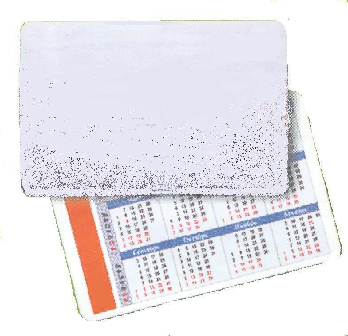 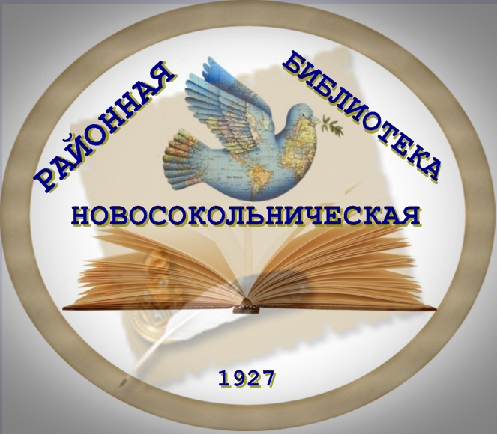 Новосокольники201670 лет со дня рождения  художника Александра Ивановича Андреева-Снегина  (11.01. 1947 )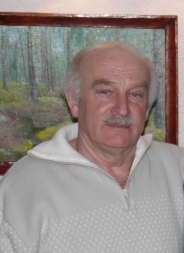     Творчество нашего земляка хорошо известно жителям города и района. Много лет он искал свой путь в искусстве. Неоднократно участвовал во всесоюзных выставках. С 1975 года начитает педагогическую работу в школе № 72. Потом учится в Ивановском художественном училище и продолжает совершенствовать:  мастерство режет гравюры, пишет пейзажи. Широко известны его серии гравюр для путеводителей по музею академика Виноградова в Великих Луках. В 1990 году в Лениздате выходит первая книга о городе «Новосокольники». В 1991 году А. Андреев создаёт герб Новосокольников. Любимая тема Александра – пушкинская. Много времени он работает над циклом гравюр «Пушкиногорье». Им иллюстрированы следующие издания: районная «Книга памяти», «Почётные граждане города Новосокольники», книги Вильяма Козлова, поэтические сборники великолукской поэтессы Л. Скатовой, коллективный сборник стихов великолукских поэтов. Сейчас Алекандр Иванович живёт в Невеле. Как и прежде много работает резцом и кистью.Литература:Глижинский, В. Свой путь в искусстве : Александр Андреев принят в Союз художников России / В. Глижинский // Новосокольничский край. – 1996. – 20 июля (№58). – С. 2.Кораблёва, И.  «Для меня уже многое поздно, но я умею мечтать» / И. Кораблёва // Новосокольнический край. – 1996 (№77). -  С. 4. [С выставки  члена союза художников России А. И. Андреева]Гуженкова, Т. Сердцем он всегда здесь / Т. Гуженкова // Новосокольнический край. – 2010. – 23 апреля (№17). – С. 10 [Встреча в краеведческом музее с  Андреевым-Снегиным,  к 65-летию художника]Новикова, Ж. П. Верит в свою звезду / Ж. П. Новикова  // Новосокольнический край. – 2012. – 24 февраля (№9). – С. 9 [Выставка картин в клубе им. Воровского художника А. И. Андреева]Сверлова, А. «Хорошо рисует, говорят…» / А. Сверлова  // Новосокольнический край. – 2013. – 22 февраля (№8). – С. 3 [В выставочном зале Союза художников в г. Псков прошла персональная выставка графических работ нашего земляка художника А. И. Андреева-Снегина]Сверлова, А. Не каждого примут в этот союз… / А. Сверлова  // Новосокольнический край. – 2013. – 8 мая (№19). – С. 4 [Персональная выставка в художественном салоне г. Великие-Луки А. И. Андреева-Снегина]Посвящается Пушкину :  год культуры шагает по стране  // Новосокольнический край. – 2014. – 18 июля (№ 29). – С. 11 [В салоне города Великие Луки прошла выставка графических работ А. И. Андреева-Снегина, посвященная  215-годовщине со дня рождения А. С. Пушкина. На суд представлено 30 гравюр]Воронцов, П. Е. Гордимся Вами, Александр Иванович  / П. Е. Воронцов // Новосокольнический край. – 2015. – 3 июля (№27). – С. 6 95 лет со дня рождения  художника Алексея Алексеевича Большакова (22 .03.1922  – 14 .05. 2014)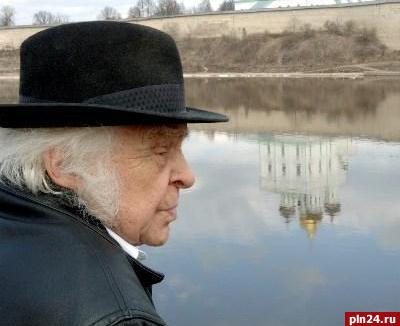    Алексей Алексеевич Большаков - член Союза художников России, заслуженный художник России (1999) родился и вырос в Ленинграде. С тринадцати лет занимался в школе при Академии художеств под руководством знаменитого художника А. И. Лактионова. Девятнадцатилетним добровольцем ушел на фронт, после краткосрочных курсов попал на Калининский фронт, командовал взводом. В составе 332-й стрелковой дивизии 4-й Ударной армии Большаков освобождал и южные районы Псковской области. Закончил войну под Кенигсбергом. Демобилизовался в 1945 году. В послевоенное время несколько лет работал на разных предприятиях и учреждениях в Литовской ССР, в том числе художником-декоратором театра оперы и балета Литовской ССР. В 1952 году переезжает в Великие Луки, где поступает на работу в только что открывшиеся художественные мастерские. Его любимая тема - родная русская природа. На полотнах художника - пейзажи, родные и знакомые каждому зрителю, но как всякий большой Мастер А. А. Большаков открывает нам новый мир неброской красоты нашей Родины. Известность получили его полотна «Лес», «На рыбалке», «Плотина в опасности», серия «Старая Ладога».         Много лет прожил художник в небольшой деревушке Харино-Бор на окраине Вязовской волости Новосокольнического района. Живописное место у самых истоков реки Великой вдохновляет художника на новые работы. Всей душой переживает запустение и разрушение деревень и потому в своём творчестве А. А. Большаков старается как можно ближе подойти к реальной жизни и изобразить окружающий природно-деревенский мир, какой он есть на самом деле. За живописные произведения, воспевающие природу Псковского края, Алексею Алексеевичу присуждена премия администрации области в области изобразительного искусства за 1998 год. Указом Президента Российской федерации от 13 октября 1998 года за заслуги в области искусства ему было присвоено почетное звание «Заслуженный художник Российской Федерации».Литература: Сизов, А. Кто знает деревню – тот знает Россию: к творческому портрету заслуженного художника Российской Федерации А. А. Большакова // Сизов,   Анатолий У истоков Великой. –  Великие Луки, 2003.  – С. 188-194.Николаева, И. И мир становится добрее… / Ирина Николаева // Новосокольнический край. – 2002. – 2 апреля (№ 30) -  С. 6. [Выставка картин художника Большакова А. А. в кинотеатре «Мир» города Новосокольники] Мельникова, Л. С обратной стороны холста / Л. Мельникова // Время - псковское. - 2006. - 6 апреля - С. 9.Голикова, Е.А. Человек с большой буквы : к 85-летию А. А. Большакова / Л. Мельникова // Ведомости. Псков - Великие Луки. - 2007. - 7 марта. - С. 5.Кошелькова, О. У природы палитра богаче в миноре : о человеке-легенде, об Угарыче, о живом классике русского реализма Алексее Большакове / О. Кошелькова // Псковская правда (Псковская область). - 2014. - 19-25 марта (N 12-В). - С. 16.Скатова, Л. Завещание мастера / Л. Скатова // Великолукская правда. Новости (Великие Луки). - 2015. - 10 апреля (№71). - С. 2.100 лет со дня рождения  Героя Советского Союза, генерал-майора Козлова Николая Александровича  (30. 04. 1917 – 11.07.2005)Родился будущий лётчик в деревне Красково (ныне Новосокольнический район Вязовская волость). В 1927 году семья переехала в Лениград. Окончил  девять классов, школу фабрично-заводского ученичества (ФЗУ), три курса электротехнического рабфака. В Красной Армии с 1938 года. Успешно окончил Чугуевское авиационное училище и высшие курсы обучения воздушному бою в Кировобаде, получил направление перед самой войной в  авиационную часть, дислоцировавшуюся в Белоруссии. В боевом формуляре 162-гог авиационного истребительного полка: «Младший лейтенант Козлов 22 июня 1941 года около 12 часов в районе города Барановичи первым в полку сбил немецко-фашистский самолёт». Только за первые два месяца войны лично Козлов сбил 11 вражеских самолётов. В богатую боевую биографию военного лётчика особой строкой вписаны два совершённых им тарана самолётов противника.  Тактика и техника осуществлённого им тарана вошла во все учебники, рассматривающие искусство воздушного боя. О боевых подвигах лётчика Козлова на фронтах войны писали и фронтовые и центральные газеты. 14 февраля 1943 года он был удостоен звания Героя Советского Союза. Затем он сражался на Курской дуге, участвовал в освобождении Украины, Белоруссии, Польши. Закончил войну в Берлине,  за время войны сбил 23 фашистских самолета. В 1954 году Н.А. Козлов окончил Военную академию Генштаба. Награжден: орденом Ленина, двумя орденами Красного Знамени, орденом Александра Невского, двумя орденами Отечественной войны I степени, тремя орденами Красной Звезды, медалями. Последние годы Н. А. Козлов жил в Москве. Скончался 11 Июля 2005 года. Похоронен на Кунцевском кладбище. На стене дома, в котором некоторое время проживал Герой, установлена мемориальная доска.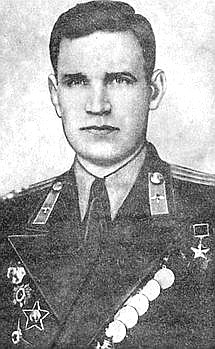 Литература: Сизов, А. Судьба крестьянского паренька  // Книга памяти . Т. 14 : Псковская обл.; Новосокольнический район : историко-док. хроника. к 50-летию Победы в Великой Отечественной  войне / РФ.; Псков обл. Собр. Депутатов; Администрации Псков. обл. ; Новосокольнич. р-на ; Организацион. – метод. центр по подготовке и изд. обл. Книги памяти. – Псков: Изд-во организ. – метод. центра, 1995. – С. 46 – 49. [О Герое Советского Союза лётчике Н.А.Козлове, уроженце деревни Красково Новосокольнического района].Козлов Николай Александрович // Корнеев Н. П., Алексеев О. В. /  Подвиги героев бессмертны. – Псков, 2005. – С. 89-90.Сизов, А.  Радость и горе майского дня  // Анатолий Сизов  / У истоков Великой. – Великие Луки, 2003. – С. 170-173.Сизов, А. «Воздух – моя стихия…» / Анатолий Сизов // Новосокольнический край. – 1997. - 30 апреля (№35). –– С. 2 [Юбилей земляка. Биография Героя Советского Союза].Сизов, А. В небе – отважный сокол / Анатолий Сизов  // За урожай. – 1976. – 22 июня,1,6 июля [О нашем земляке, Герое Советского Союза Н.А.Козлове].100 лет со дня рождения Бойкова Ивана Антроповича, кавалера 3-х Орденов Славы  (26. 04. 1917 – 1. 12. 1986)                   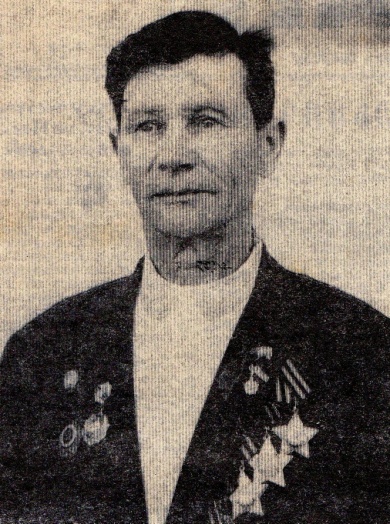  Родился 26 апреля 1917 года в деревне Бурцево  Новосокольнического района в семье крестьянина. Рано лишился родителей, воспитывался в семье старшего брата Михаила. С 1939 года  в Красной Армии. Участвовал в боях на реке Халхин-Гол и в советско-финляндской войне. На фронтах Великой Отечественной войны — с 1942 года. Воевал в составе 178-го саперного батальона 41-й мотоинженерной бригады. Под обстрелами и бомбежками врага наводил переправы, разминировал проходы в проволочных заграждениях. Отличался храбростью, смекалкой. Был контужен.              В августе 1944 года в  северо-западнее г. Козенице (Польша) под вражеским огнем установил 185 мин перед передним краем обороны, на одной из которых подорвался БТР с солдатами противника. С началом наступления проделал проход в минном поле врага и провел через него стрелковые подразделения.  6 сентября1944 года награжден орденом Славы 3-й степени.         14 января 1945 года командир отделения младший сержант Бойков при прорыве обороны противника в 10 километрах северо-западнее населенного пункта Поникевка (Польша), сопровождая САУ. первым ворвался в траншею врага, в схватке сразил несколько гитлеровцев. В ходе наступления с четырьмя бойцами захватил мост через реку Руж, обеспечив переправу своей части. 3 февраля 1945 года награжден орденом Славы 2-й степени.       В марте 1945 года Бойков в районе населенного пункта Рагулсво ( западнее г. Гдыня, Польша) уничтожил четырех фаустников. В бою за этот населенный пункт заменил выбывшего из строя, заряжающего в орудийном расчете.     29 июня 1945 года награжден орденом Славы 1-й степени. Кроме трех орденов Славы, И. А. Бойков   награжден орденами Отечественной войны 1-й степени, Красной Звезды, медалями.Демобилизовался в 1946 году.  Работал в вагонном депо станции Новосокольники. Награжден знаком «Почетный железнодорожник».Умер 1 декабря 1986 года. Захоронен в городе Новосокольники.Литература: Бойков Иван Антропович (26 апреля 1917-1 декабря 1986) // Псковская энциклопедия / главный редактор А.  И. Лобачев. - Псков: Псковское региональное общественное учреждение – издательство «Псковская энциклопедия»,  2003. –  С. 90. Андреев, А.  И.  Новосокольники / А.  И. Андреев. -  Л. : Лениздат, 1990. –  С. 74 – 75. Никольский, В. По ошибке прислали «похоронку»… // Книга памяти . Т. 14: Псковская обл.; Новосокольнический район : историко-док. хроника. к 50-летию Победы в Великой Отечественной  войне / РФ.; Псков обл. Собр. Депутатов; Администрации Псков. обл. ; Новосокольнич. р-на; Организацион. – метод. центр по подготовке и изд. обл. Книги памяти. – Псков: Изд-во организ. – метод. Центр, 1995. – С. 49 – 50.Бойков Иван Антропович  // Корнеев Н. П., Алексеев О. В.  / Подвиги героев бессмертны. – Псков, 2005. – С. 236-237.Кавалер орденов Славы  / фото Б. Боровко // За урожай. – 1975. – 9 мая. – С.  2 .  50 лет - со дня образования  Новосокольнического краеведческого музея.  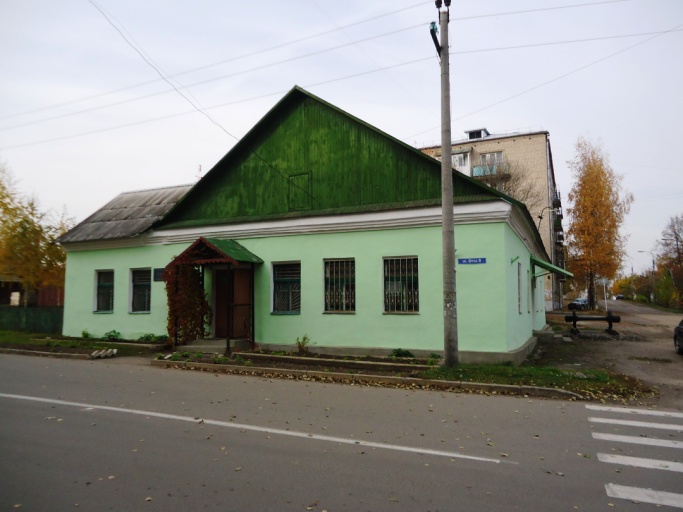  Датой образования Новосокольнического краеведческого музея считается 23 февраля 1967 года.  В школе № 72 была создана комната боевой славы, а позднее музей. Музей  считался один из лучших в нашем районе и на Октябрьской железной дороге.             На общественных началах с 1981 по 1990 год  заведовала городским краеведческим музеем  - Шунько Ольга Иустиановна, который находился в то время в клубе им. Воровского. Музей был её главным и любимым детищем. Ему она отдала очень-очень много времени и сил. Жители города часто заходили в это хранилище истории. И всегда Ольга Иустиановна увлечённо исполняла роль знающего экскурсовода, потому что была большим патриотом нашего города и знатоком его истории. А работала в нем, можно сказать, на одном энтузиазме: такое было время, и такие были люди…  В 1993 году краеведческий музей переехал в бывшее здание районной библиотеки (на снимке).  Помещение позволило  открыть и оформить новые залы: истории Великой Отечественной войны; истории железнодорожного транспорта; зал истории крестьянского быта с русской печкой. С 1991 по 1994 годы заведующей была Надежда Николаевна Никитина, с 1994 по 2008 годы Раиса Семёновна Иванова. С 2008 года музеем заведует Татьяна Дмитриевна Ермолаева. Сегодня музей стал центром встречи друзей, проведения экскурсий и уроков военно-патриотического воспитания молодёжи.Литература:В музее // За урожай. – 1979. – 27 января. – С. 4 : с фот.Семёнова, Р. Музей переезжает / Р. Семёнова // Новосокольнический край. – 1993. – 11 сентября (№ 73). – С. 2. Королькова, Е.  Повод для гордости / Е. Королькова // Новосокольнический край. -  2005. – 13 мая   (№ 37-38). - С. 3 : с фот. [В районном краеведческом музее открылся зал, в котором представлена богатая история железнодорожного узла. У музея установлена колёсная пара. Инициатором этого начинания выступила заведующая краеведческим музеем Р. С. Иванова]Николаева, И. Глядит со стен история и вдохновляет нас…/ Ирина Николаева ; фот. А. С. Анисимова // Новосокольнический край. - 2007. – 16 марта (№ 11). – С. 8.Николаева, И. Память священна / Ирина Николаева // Новосокольнический край. – 2009. – 29 января  (№ 5). -  С. 1. [В краеведческом музее сделан ремонт, обновлена экспозиция, построена партизанская землянка]Котова, Г. Здесь вся история района / Галина Котова // Новосокольнический край. – 2012. – 1 июня (№ 22). – С. 7: фот. [ К 45-летию образования музея]95 лет со дня рождения Храпенкова Павла Лаврентьевича, ветерана Великой Отечественной войны, почётного гражданина города Новосокольники,  (23. 03.1922 - 29. 01. 2012) 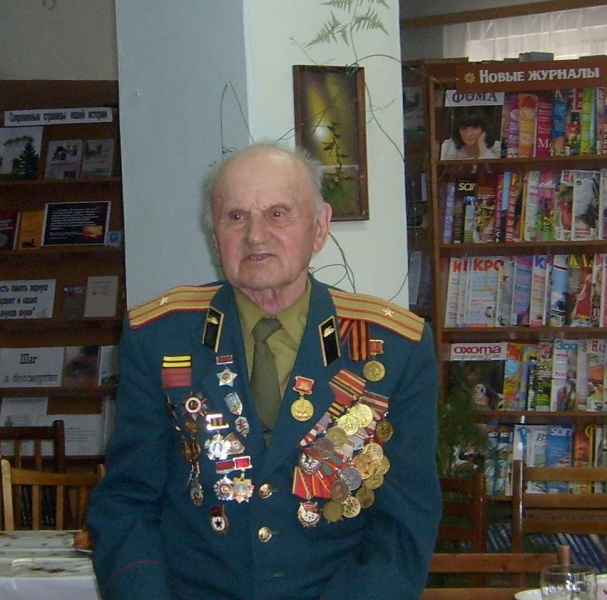 Родился в 1922 году в д. Филиппово Новосокольнического района. Трудовую деятельность начал в 1938 году на железнодорожном транспорте. Великую Отечественную войну встретил под Себежем. Окончил ускоренный курс Рязанского пехотного училища и воевал в танковых частях - командиром взвода, зам. командира и командиром танкодесантной роты. В составе 78-й танковой бригады участвовал в боях на Птахинской высоте летом 1943 года, в освобождении ряда населенных пунктов Новосокольнического района.В период войны был пять раз ранен. Павел Лаврентьевич награжден  орденом «Красная Звезда», орденом  «Красного Знамени, орденом Отечественной войны и многими медалями. Демобилизовался в звании лейтенанта.В послевоенный период принимал активное участие в восстановлении города и железнодорожного узла. Вел большую общественную работу. По его инициативе и при активном участии был реставрирован сквер и памятник погибшим железнодорожникам на улице Воровского.Звание почетного гражданина города Новосокольники присвоено в мае 1985 года за активное участие в освобождении города и района от немецко-фашистских захватчиков и большую патриотическую работу среди молодежи. Проживал в городе Новосокольники.Литература:Храпенков, П. За родную землю / Павел Храпенков капитан в отставке // За урожай. – 1979. -  27 января (№ 12).– С. 2, 3. [Ветеран войны вспоминает о боях за Птахинскую высоту]Никитенко, Николай  «Имеющим особые заслуги…» : почетные граждане города Новосокольники  / Николай Васильевич Никитенко – Псков. - 2004. – С. 66-70. Большая утрата в рядах ветеранов // Новосокольнический край. – 2012. – 5 февраля (№ 5). – С. 7: с фот. [Биография и боевой путь Храпенкова П. Л.] Почётные граждане города Новосокольники // Новосокольнический край. – 2016. – 29 января (№ 5). – С.  8: с фот. 115 лет - со дня образования железнодорожной школы № 72 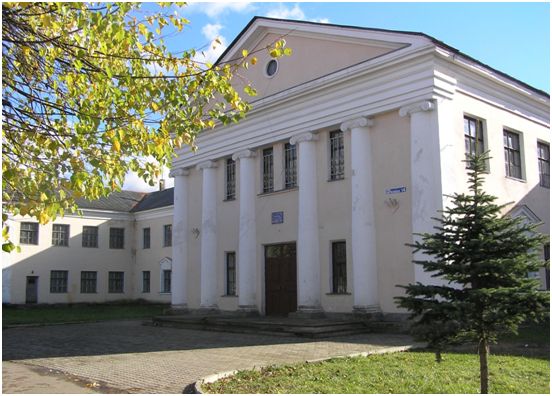  В 1902 году при станции Ново-Сокольники было открыто двухклассное училище, позже преобразованное в четырёхклассное. В это училище принимали преимущественно детей железнодорожников, поэтому попозже, в 1912 году, в доме купца Шидловского открылась земская школа, где могли учиться и крестьянские дети. После революции и в довоенное время железнодорожная школа № 14 находилась  недалеко от Свято-Никольского храма выстроенного в 1912 году приблизительно на месте где сейчас находиться часовня-храм Иоанна Крестителя.   Часть крыши над парадным входом, была застеклена, отчего её называли «Школой со стеклянной крышей». В самом начале 1950-х годов на улице Партизанской было построено здание железнодорожной школы № 72 (ныне – средняя школа г. Новосокольники корпус № 2), в котором и сейчас находится школа. 25 сентября 2015 года две школы нашего города, Новосокольническая средняя общеобразовательная школа и средняя школа №1, были объединены в одну большую МБОУ "Средняя школа г. Новосокольники".Литература:Николаева И. Пишем историю школы / Ирина Николаева // Новосокольнический край. – 1997. – 19 февраля (№15). – С. 1.Железнодорожной школе сто лет // Псковская правда. – 2002.– 3 декабря. – С. 5.[К юбилею Новосокольнической железнодорожной школе № 72] Котова, Г.  От Кремля до самых до окраин… : к 110-летию школы № 1 / Галина Котова // Новосокольнический край. – 2012. – 20 апреля (№ 16). – С. 7.Средняя школа № 1 включена в энциклопедию «Одарённые дети – будущее России» // Новосокольнический край. – 2012. – 16 марта (№ 11). – С. 1.Ершова, И. В. С юбилеем, школа! 2002-2012 : представляем творческий отчёт / Ирина Викторовна Ершова // Новосокольнический край. –  2012. - 30 ноября (№ 48). -  С. 1.	285 лет со дня рождения  Клокачёва Фёдора Алексеевича – вице-адмирала (1732-1783)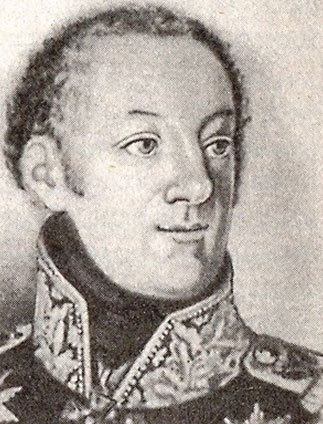     Родился будущий флотоводец в 1732 году в Горожанском стане Великолкуского уезда (в деревне Пяшино или Лебедево) в семье скромного курьера Сената Алексея Клокачёва.  Когда Фёдору исполнилось 13 лет, его отдали учеником в Морскую Академию в Санкт-Петербурге. Боевое крещение лейтенант Клокачёв получает в 1761 году во время Семилетней войны с Пруссией. С 1761 по 1769 годы капитан Клокачёв командует кораблями Балтийского флота: фрегатами «Россия» и «Надежда», линейными кораблями «Город Архангельск» и «Северный орёл». Ум, храбрость и честность снискали Фёдору Алексеевичу любовь и уважение подчинённых. В русско-турецкой войне капитан первого ранга Ф. А. Клокачёв командует линейным кораблём «Европа». В ночь с 25 на 26 июня 1770 года началось знаменитое Чесменское сражение, в котором первым в бой вступил корабль «Европа».  По возвращении из Средиземноморской экспедиции Фёдор Алексеевич командует эскадрами на Балтике. За выслугу лет грудь его украсил орден Святого Георгия 3-го класса. В 1775 году контр-адмирал Клокачёв назначается командующим Азовской флотилией. В 1780 году в связи с тяжёлой болезнью флотоводец был уволен в отпуск на два года и проживал в своём имени в Великолукском уезде.  Возвратившись на службу и произведённый в вице-адмиралы, Ф. А. Клокачёв назначается главнокомандующим Флота Чёрного и Азовского морей. Это было необычное назначение – флот надо было ещё создать. …Последние месяцы своей жизни Фёдор Алексеевич провёл в Херсоне, где  занимался строительством военных кораблей. Вспыхнувшая эпидемия чумы 27 октября 1783 года оборвала жизнь адмирала Клокачёва. Трое сыновей флотоводца: Алексей, Пётр и Павел тоже стали моряками.Литература:Новосокольники: взгляд сквозь годы… / текст, дизайн Ю. Алексеева, фото С. Никифорова, Н. Красикова и др. – Новосокольники, 2011. – С. 12-13.Михайлов, А. Прародитель Севастополя // Псковская земля. История в лицах «Дворяне все родня друг другу…» : сборник статей / редактор-составитель Т. В. Вересова. – М. , 2006. – С.107-111.Петров, Станислав  На службе у России (Династия Клокачёвых) // Петров, Станислав Не забудь их, Россия! : сборник статей. - Великие Луки, 1997. – С. 7-14.Иванова, Р. С. Флотоводец из Горожанского стана  / Раиса Семёновна Иванова // Новосокольнический край. – 1996. – 23 октября (№ 85). - С. 2. Николаева, И. Не простое совпадение. О море мечтал с детства / И. Николаева  // Новосокольнический край. - 2009. – 24 июля (№30). – С. 8. [Об исследовании жизни и рода Клокачевых]120 лет назад в 1897 году весной Московско-Виндаво-Рыбинское железнодорожное общество приобрело право на постройку линии и выкуп земли,  и началось строительство станции Ново-Сокольники.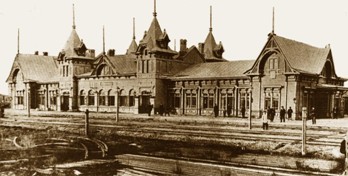                 Строительство железной дороги началось весной 1898 года. Существует легенда, что  для вынесения окончательного решения инженер железнодорожного департамента был весьма тепло и хлебосольно принят местной помещицей Клокачёвой. Приём этот и решил дело в пользу именно этого места под строительство станции. Дорогу планировалось построить за 5 лет, но фактически на это ушло всего три года. И это всё при том, что основой строительной техники в то время были лопата, тачка и рабочие руки. Дорога строилась с применением самых передовых инженерных идей того времени. Она была рассчитана на движение первых «сверхтяжелых» составов и скоростных курьерских поездов.Литература:Андреев, А.  И.  Железная дорога // Андреев, А. И.  Новосокольники -  Л. : Лениздат, 1990. – С. 20 - 21Новосокольники: взгляд сквозь годы… / текст, дизайн Ю. Алексеева, фото С. Никифорова, Н. Красикова и др. – Новосокольники, 2011. –  С. 32-34. Алексеев Ю. Н.  Новосокольники. Земля, опалённая войной : к 65-летию освобождения г. Новосокольники  /  [авт.-сост. Ю. Н. Алексеев ; ред. А. И. Сверлова]. – Новосокольники, 2008. – С. 7-8Алексеев, Ю. Н. Прогулки по довоенному городу : [страницы истории] / Ю. Н. Алексеев  // Новосокольнический край. – 2005. – 17-23 июня (№47-48). – С. 12.Сизов, А. И. Новосокольники в начале пути: страницы истории / А. И. Сизов // Новосокольнический край. – 2001. – 9 октября. – С. 3 [О постройке железной дороги и образования станции Новосокольники]90 лет со дня образования Новосокольнического района  До 1927 года  Новосокольники был городом Великолукского уезда Псковской губернии и волостным центром одноимённой волости. Постановлением Президиума ВЦИК от 18 июля 1927 года вместо существовавших уездов и волостей были образованы округа и районы. На территории современного Новосокольнического района осенью 1927 года было образовано три района. Это Новосокольнический, Насвинский, Рыковский с центров в селе Скоково. Организационные мероприятия по созданию органов власти районного звена проходили в течение сентября 1927 года, и с началом очередного хозяйственного года – 1 октября – начался отчёт истории нашего района, как территориальной единицы. В период с 1930 по 1932 годы наш район претерпел ещё изменения: ликвидируется Рыковский район, а территории Насвинского района делится между Новосокольническим, Локнянским и Великолукскими районами. С этого времени более или менее в целом территория нашего района стабилизировалась. Таким был наш край в период образования Новосокольнического района.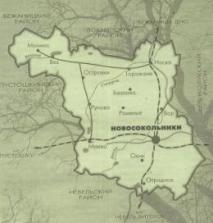 Литература:Андреев, А.  И.  Мирное строительство  // Андреев, А.  И.  Новосокольники . -  Л. : Лениздат, 1990. – С. 36-43  Сизов, А. Историческое прошлое Вязовского края // Сизов А.  У истоков Великой: Краеведческие очерки Вязовской волости Новосокольнического района Псковской области / Анатолий Сизов. - Великие Луки, 2003. – С. 36-127Сизов, А. «Год рождения – 1927» / Анатолий Сизов // Новосокольнический  край. – 1997. - 2 августа (№61-62). – С. 4Сизов, А. Возвращение к истокам / А. Сизов // Новосокольнический край. – 2000. – 10 июня (№47-48). – С. 4.  [Об исторических могильных памятниках на территории нашего района]Заюров И. Я.  На земле освобождённой / Иван Яковлевич Заюров  // Новосокольнический край. – 1994. – 11 мая (№36). – С. 4. [Наш район после Великой Отечественной войны ] 90 лет со дня образования  Новосокольнической районной библиотекиРайонная библиотека города Новосокольники начала функционировать, когда был образован Новосокольнический район. По штатному расписанию 1927-1928 годов была предусмотрена только должность заведующего. Для читателей библиотека была открыта с 16 до 19 часов, кроме понедельника. В 1929 году она обслуживала 120 человек в день. Фонд насчитывал 10 210 книг, брошюр, газет и журналов.  В нашей библиотеке хранится письмо Емельяновой Валентины Дмитриевны, которая работала в 60-ые гг. : «Самыми интересными были 60-тые годы, когда мы впервые проводили устные журналы, вдохновенно пели «Бригантину», увлекались творчеством Владимира Высотского, ставили «Стряпуху» и «Барабанщицу». Внедряли в работу тему «Доведение книги до каждой семьи», выезжали в сельские советы, брали списки жителей, пофамильно сверяли, кто из читателей самые читающие в библиотеке, затем делали подворовые обходы. В 1979 году прошла централизация библиотек района. В 1991 году библиотека переехала в новое здание.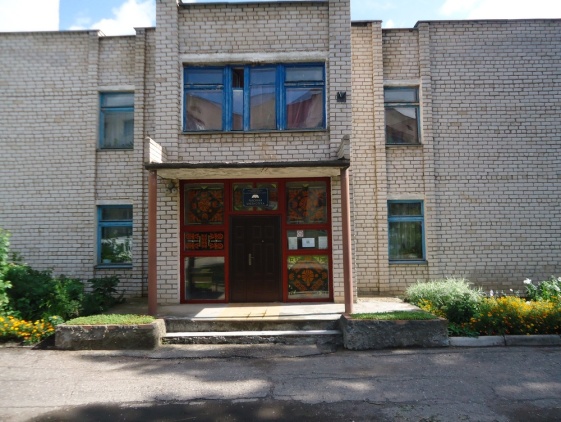 Литература:Ершова, Г. Душ человеческих добрые лекари / Галина Ершова // Новосокольнический край. -1994. - 1 марта (№17) – С. 1. [О женщинах – библиотекарях района] Королькова, Е. Дом, где согреваются сердца / Елена Королькова // Новосокольнический край. – 2002. – 24 мая (№ 45). – С. 4 : с фот.Николаева, И. Наша библиотека в пятёрке лучших! / Ирина Николаева // Новосокольнический край. – 2006. – 26 мая (№41-42). - С. 6: с фот.Волкова, Н. Нет лекарства сильнее книги /  Надежда Волкова // Новосокольнический край. -2012. – 8 июня (№ 23). – С. 9Королькова, Е. Путешествие во времени и пространстве / Елена Королькова // Новосокольнический край. – 2012. – 24 августа(№ 34). – С. 1 [К юбилею районной библиотеки] Леонова, Ольга Новосокольнический район – самый читающий район Псковской области / Ольга Васильева // Новосокольнический край. – 2016. – 8 апреля (№ 15). – С. 1.55 лет подвигу Бабахина Ивана Николаевича (10. 06. 1915 - 28. 11. 1962)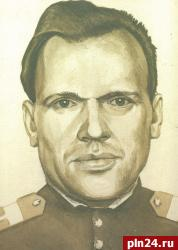 Родился  в деревне Морозово Новосокольнического района Псковской области. Участник Великой отечественной войны с 1941 по 1945гг., служил в разведке, не раз ходил в тыл врага и добывал ценные сведения.  Награжден  орденами «Красной Звезды» «Отечественной  войны  второй степени», медалью «За отвагу». В 1945 году был направлен  в органы транспортной милиции. За время службы в линейном пункте милиции добавилась медаль «За отличную службу по охране общественного порядка»Ноябрьской ночью 1962 года  Иван Бабахин сопровождал  пассажирский поезд, следовавший по маршруту  Рига - Москва, следя за общественным порядком. В крайнем купе четвертого вагона  милиционер заметил двух мужчин  имевших сходство  с преступниками, разыскиваемыми органами внутренних дел. Заметив старшину  милиции, незнакомцы направились к выходу. В ответ на просьбу милиционера  показать документы  бандиты выхватили пистолет и выстрелили в упор. Истекая кровью, тяжелораненый милиционер  вступил в схватку с преступниками. Он не применил оружия, боясь, что пули могут задеть пассажиров. Бандиты, встретив упорное сопротивление, выстрелили в Бабахина вторично. Преступников обезвредили. Иван Николаевич Бабахин погиб  на боевом посту.Приказом Министра Внутренних дел  Союза ССР № 38 от 23.01.1963г.  старшина милиции И. Н. Бабахин  навечно зачислен в списки личного состава  Великолукского линейного отдела Северо-Западного  управления транспортной милиции  МВД СССР. Именем Ивана Николаевича Бабахина названа одна из улиц в Новосокольниках.Литература: Андреев, А.  И.  Новосокольники / А.  И. Андреев. -  Л. : Лениздат, 1990. – С. 90-91.Петров, В.  Навечно в строю / В. Петров // За урожай. – 1977. – 10 ноября.  - С. 3,4. [К 15-летию подвига Ивана Николаевича Бабахина]Бабкина, Т.  Памяти Бабахина: стихотворение /Т. Бабкина //За  урожай. – 1982. – 11 ноября. – С. 4.Котова, Г. Был он молод и жизнелюбив…: прошло 40 лет со дня гибели старшины транспортной милиции Ивана Николаевича Бабахина / Галина Котова // Новосокольнический край. – 2002. - 6 декабря (№102) - С. 1: с фот. Котова, Г. Вся жизнь на передовой / Галина Котова // Новосокольнический край. – 2012. – 30 ноября  (№ 48). -  С. 5: с фот.105 лет со дня рождения Героя Советского Союза Зуева Ивана Дмитриевича  (9. 09. 1912-17.10.1943)   Родился в 1912 году в деревне Копылово  Плайского сельсовета (Новосокольнического района) недалеко от станции Нов-Сокольники. Здесь он рос и работал. В октябре 1937 года его призвали в Красную Армию и направили в военно-артиллерийскую школу. До войны он прошёл путь от рядового красноармейца до старшего лейтенанта. Война застала его на Западном фронте. С первых дней Великой отечественной войны участвовал в тяжёлых оборонительный боях в Белоруссии и на Смоленщине, в героической обороне и контрнаступлении на Курской дуге, форсировал реки: Десну, Снов, Сож, Днепр, освобождал города и сёла Калужской, Брянской, Орловской и Курской областей,  Украины и Белоруссии. В 1942 году за отвагу и мужество, проявленные в боях, он награждается медалью «За боевые заслуги», а затем орденом Красной звезды. Осенью 16 октября1943 года Иван Дмитриевич майор и начальник артиллерии 479 стрелкового полка 149-й стрелковой дивизии, 65-й Армии Центрального фронта отличился при форсировании реки Днепр, проявил высокое командирское мастерство и героизм, в числе первых переправился на правый берег реки, обеспечив этим захват важного плацдарма. Будучи тяжело ранен, он не вышел из боя, продолжил управлять артиллерийским и миномётным огнём и личным примером воодушевлял подчинённых на успешное выполнение боевых задач. 17 октября 1943 года скончался от ран. Похоронен с воинскими почестями в селе Лопатни Черниговской области у высокого берега Днепра. Указом Президиума Верховного Совета СССР от  24 декабря 1943 года майору Ивану Дмитриевичу Зуеву посмертно присвоено звание Героя Советского Союза. 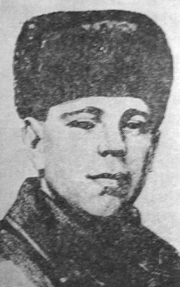 Литература: Андреев, А.  И.  Новосокольники / А.  И.  Андреев. -  Л. : Лениздат, 1990. – С. 71-72Степанова, Л.  Начальник артиллерии  // Книга памяти . Т. 14: Псковская обл.; Новосокольнический р-н: Историко-док. Хроника. К 50-летию Победы в Великой Отечественной  войне / РФ.; Псков обл. Собр. Депутатов; Администрации Псков. Обл. ; Новосокольнич. Р-на; Организацион. – метод. Центр по подготовке и изд. Обл. книги памяти. – Псков: Изд-во организ. – метод. Центр. – 1995. – С. 42 – 43.Смирнова Г. Ещё один герой – наш земляк  / Г. Смирнова // За урожай. – 1975. – 11 сентября (№ 109). -  С. 4 : с фот.Макаренков, Д.  Зуев Иван Дмитриевич / Д. Макаренков // Политическая информация. – 1975. - № 9. – С. 11.: с фот.  Арсеньев, А. Я. Псковичи – Герои Советского Союза. – 1988. – Л. :Лениздат.  – с.144-146 Котова, Г. Жил герой на улице родной… К 100-летию Героя Советского Союза – нашего земляка Зуева Ивана Дмитриевича / Галина Котова // Новосокольнический край. – 2012. – 25 мая  (№ 21). – С. 7- 8. : с фот.70 лет со дня постройки гостиницы в городе Новосокольники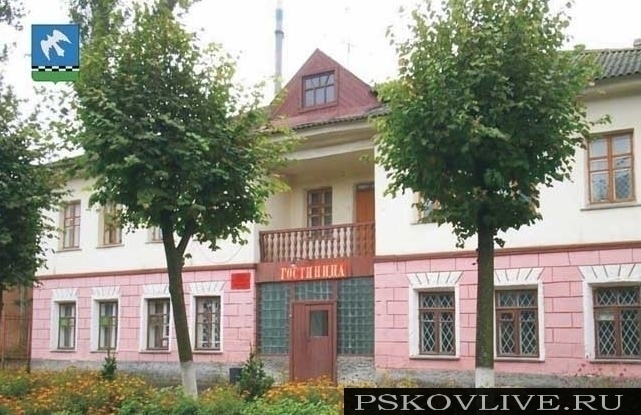    До войны на месте современного здания общежития, был Дом Колхозника – самая типичная для тех времён гостиница, обязательно присутствовавшая в каждом районном центре. В послевоенном 1947 году в нашем городе была построена гостиница, которая до сих пор остаётся единственным подобным предприятием. Почти 70 лет она гостеприимно распахивает двери перед гостями Новосокольников. Всего 11 номеров и ни одной «звезды» на фасаде, но  гостиница никогда не пустует.  Гости в книге отзывов замечают, что погружаются в атмосферу провинциального шика в стиле ретро.Литература:Котова, Г. В духе просвещенного купечества / Галина Котова // Новосокольнический край. – 2009. -2 октября (№ 40). – С 7. [О гостинице нашего города]Королькова, Е. Гостиница никогда не пустует / Елена Королькова // Новосокольнический край. – 2016. – 18 марта. – (№ 12). – С. 1: с фот.Королькова, Е. Всегда на посту. В выходные и праздники … / Елена Королькова// Новосокольнический край. – 2015. – 13 марта (№ 11). – С. 3: с фот. [О работе в нашем городе гостиницы, бани других услугах]125 лет со дня рождения Карла Мартовича Отса (1892-1937) и 80 лет со дня его смерти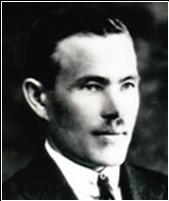                 В городе Новосокольники с 1917 по 1919 гг. жил и работал председатель исполкома Совета рабочих и солдатских депутатов Карл Мартович Отс. Одна из улиц нашего города носит его имя. Родился он в 1892 году в семье эстонского крестьянина-хуторянина. С малых лет ему пришлось начать свою трудовую биографию. Был учеником у жестянщика, слесарем. В 1909 году закончил обучение в Ревельском железнодорожном училище. Работал помощником машиниста паровозного депо г. Ревеля (Таллина). В 1914 году К. М. Отс работает в порту по ремонту крейсеров и подводных лодок в Петрограде и от сюда его призвали на действительную службу. Служил в Амурском железнодорожном батальоне. В 1917 году батальон прибыл в Новосокольники. Карл Мартович избирается председателем исполкома Совета рабочих и солдатских депутатов. В свои 25 лет К. М. Отс  многое сделал для улучшения жизни новосокольничан, решал продовольственные вопросы, обеспечения топливом, укрепления  дисциплины на железнодорожном транспорте. В январе 1918 года Карла Мартовича Отса избирают делегатом третьего Всероссийского съезда Советов рабочих и солдатских депутатов.	Впоследствии К. М. Отс стал крупным советским и хозяйственным руководителем: избирался председателем  Псковского губисполкома, трудился на Волховстрое, возглавлял заводы «Красный путиловец» и Ижорский, завод-гигант на Урале.  7 ноября 1997 года, в день 80-летия Великой Октябрьской социалистической революции, на доме № 19 по ул. Отса открыта мемориальная доска в память об этом выдающемся организаторе.Литература: Андреев, А.  И.  Новосокольники / А.  И.  Андреев.  -  Л. :Лениздат, 1990. – С. 28-29Книга памяти . Т. 14: Псковская обл.; Новосокольнический р-н: Историко-док. Хроника. К 50-летию Победы в Великой Отечественной  войне / РФ.; Псков обл. Собр. Депутатов; Администрации Псков. Обл. ; Новосокольнич. Р-на; Организацион. – метод. Центр по подготовке и изд. Обл. книги памяти. – Псков: Изд-во организ. – метод. Центр. – 1995. – С. 8-9.Карпущенко, В. Знали Псковичи и путиловцы… / В. Карпущенко // За урожай. – 1980. -22 апреля. – С.  3. [О боевом и революционном пути Карла Мартовича Отса]Николаева И. Ему было 25 лет / Ирина Николаева // Новосокольнический край. – 1997. – 22 ноября (№ 93). – С.  1. 145 лет со дня образования Говоровской школы  (деревня Руново Новосокольнического района)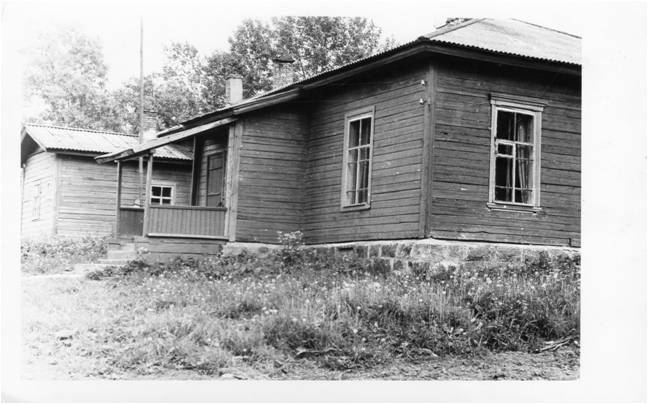      «Настецка земская школа открыта мною в собственном доме 15 ноября 1872 года» - писал в своём донесении в департамент образования священник погоста Насцы Михаил Никольский. Настецкое земское училище с годами приобретает авторитет.  В конце 90-х годов XIX столетия в училище обучалось более 100 детей из 54 ближайших деревень. В 1915 году школа насчитывала уже более 130 детей. Первоначальное земское училище состояло из шести комнат. При мизерном государственном финансировании учебных заведений в царской России, огромную роль играли попечители. История сохранила имена попечителей из дворян: К. И. Вериго и военачальника адмирала Ивана Михайловича Лаврова. Дворянский род Лавровых владел селом Говорово. При нём было выстроено в начале ХХ столетия новое здание, которое существует и теперь, училище получило  название Михайло-Говоровского.Литература:Сизов, А. Говоровской школе – 120 лет / Анатолий Сизов // Новосокольнический край. – 1992. – 27 октября. - С. 2, С. 4 [ Краевед Анатолий Сизов об образовании школы]Королькова, Е. Пример будущих поколений / Елена Королькова // Новосокольнический край. – 1999. – 2 октября -  С. 3: с фот. [О современной жизни Говоровской школы старейшей в нашем районе]Сизов. А. И. «Прошу перевезти мой прах в родовое имение Говорово» / Анатолий Иванович Сизов // Великолукский вестник. – 2012 (№ 2). – С. 47 – 52. [Дворянский род Лавровых участвовавших в судьбе Говоровской школы]Курицина, М. В. Святое имя, будь благословенно!: Говоровской школе – 140 лет // Новосокольнический край. – 2012. – 16 ноября  (№ 46). – С. 1, С. 6 [ Из истории школы, воспоминания учащихся и учителей] 120 лет со дня образования Вязовской сельской библиотеки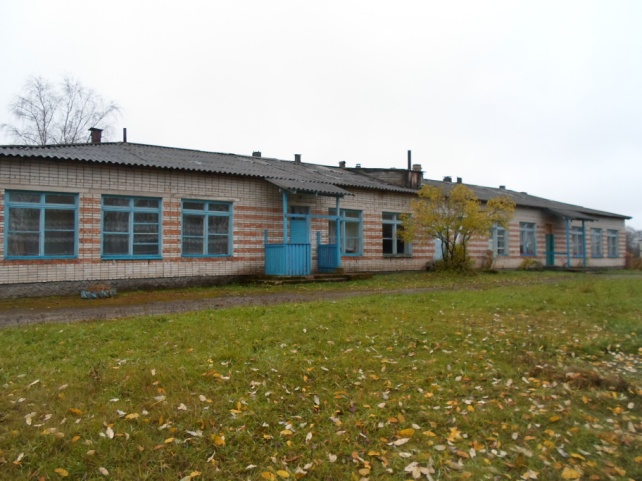  При земском училище  10 октября 1897 года была открыта народная библиотека. Это была первая библиотека на территории современного Новосокольнического района. Всего в Псковской губернии сельских библиотек было 15, из них в великолукском уезде – 3. Услугами Вязовской библиотеки  пользовались 40 крестьян, которым было выдано для чтения 227 книг: литература по словесности, духовно-нравственная литература, историческая, медицинская, книги по географии. Перед революцией в ней видное место занимали произведения Пушкина, Толстого, Ломоносова, Некрасова, Ушинского. В январе 1920 года в Вязу открылась волостная библиотека. Первым её заведующим был Алексей Трофимович Макеев. С 1985 года заведующей Вязовской сельской библиотекой работает Алексеева Елена Александровна.Литература:Сизов, Анатолий Библиотека в деревне: мы были первыми // Анатолий Сизов  / У истоков Великой: краеведческие очерки истории Вязовской волости Новосокольнического района Псковской области. – 2003. – Великие Луки. – С. 111-116Николаева И. В их руках – важнейшее из достояний / Ирина Николаева //Новосокольнический край. – 2009. – 11 июня (№24). – С. 8 [К 30-летию централизации библиотечной системы]Волкова, Н. Нас всех объединяет любовь к книге / Надежда Волкова // Новосокольнический край. – 2013. - 24 мая (№ 21). – С. 1 [27 мая день библиотек, о профессии библиотекарь, об истории районной библиотеки].Список оставлен библиографом РБ Петровой И. В.  